FACULTAD DE INGENIERIANAME:						3DATE: A Reading Comprehension Practice Exam More than 100 cities now mostly powered by renewable energyCircle the best option to complete each exercise in sections 1 – 5		The number of cities getting at least 70 percent of their total electricity supply from renewable energy has more than doubled since 2015. In 2015, only 40 cities used more than 70 percent clean energy. These figures show that the impetus is increasing for cities around the world to switch from fossil fuels to renewable sources, leading to a more sustainable future.Data published by the nonprofit environmental organization “Carbon Disclosure Project” found that 101 of the more than 570 cities on its reports sourced at least 70 percent of their electricity from renewable sources in 2017, compared to 42 percent in 2015. Nicolette Bartlett, CDP’s director of Climate Change programme, attributed the increase to both, more cities reporting to CDP as well as a global shift towards renewable energy. The data was a “comprehensive picture of what cities are doing with regards to renewable energy,” she explained to the Guardian Cities website.Kyra Appleby, CDP’s director of the Cities programme, stated that the fact that large urban centers as disparate as Auckland, Nairobi, Oslo and Brasília are successfully moving away from fossil fuels is evidence of a changing tide worldwide. She also affirmed that “cities not only want to shift to renewably energy, but most importantly, they can.”In the United States, the only city reporting to CDP that sourced all of its power from renewable sources after having fully transitioned in 2015 is Burlington, Vermont. What is more, it is now exploring how to become zero-carbon. The shift to a diverse mix of biomass, hydro, wind and solar power had boosted the local economy, and encouraged other cities to follow suit. Also, in the list of American cities that have set a target of 100 percent renewable energy, there are 58 towns and cities that have committed to power from renewable generation and work towards a more sustainable energy future. In Britain, 14 more cities and towns signed up to the “UK100” local government network’s target of 100% clean energy by 2050, which makes a total of 84 British cities. Outside North America, the CDP data showed that 43 cities were completely or almost completely run by renewable energy, with the vast majority in Latin America, where more cities reported to CDP and where hydropower is more widespread. So far this year, Latin American cities encouraged $183m of renewable energy projects –less than Europe ($1.7bn) or Africa ($236m). Europe topped the list for projects open for investment, but claimed that just 20 percent of the 101 cities are predominantly powered by clean energy.Adapted from https://www.theguardian.com/cities/2018/feb/27/cities-powered-clean-energy-renewableSkimming (30)Choose from the list A-G the main idea for paragraphs 1-6. There is one extra letter that you do not need to use.Cities worldwide favour the global shift to renewable sources and report data to the CDP.Metropolitan areas have the means to completely run by renewable energy.An increasing number of cities have turned to renewable sources in the past three years.Vermont is proud to being powered by renewable energy and promoting its economy.The worldwide scenery on clean energy projects reported by the CDP.Brazil is Latin America’s leader in the renewable energy market. The UK and US have committed to 100 percent renewable energy in the coming years. Paragraph 1 Paragraph 2 Paragraph 3 Paragraph 4 Paragraph 5 Paragraph 6 Scanning (10)What does CDP stand for? Census Designated PlaceCommunity Design PlanCarbon Disclosure ProjectCity Development PlanWhat type of energy is the CDP interesting in revealing? RenewablesNon-renewablesRenewables & non-renewablesNone of the aboveHow much electricity from renewables has increased from 2015 to 2017? 70%42%28%20%What does the zero carbon policy in Vermont consist of?Having  more energy availableReducing the price of electricityCreating more jobsUsing biomass, hydro, wind and solar powerWhat is Burlington proud of?Being an eco-friendly cityIncreasing the local economyEncouraging other cities to follow its pathAll of the aboveWhat is the difference in number between American and British green cities?1426 5884What is the main source of power generation in Latin America?Solar powerHydropowerWind powerBiomassHow much more money is Africa investing than Latin America? $45m$50m$53m$60mHow many European cities are predominantly powered by clean energy at present?84%43%20%14%The text does NOT mention: What data is submitted to CDP by the main metropolitan areasWhich cities are switching  to renewable energy in USWhat the goal for energy production by 2050 isWhich  cities in Latin America are taking action to build a sustainable economyInferencing (25)What does renewable energy refer to?Energy that is naturally replenishedEnergy that comes from fossil fuels Energy that is consumed at homeEnergy that is lost in transmission and distributionWhat is renewable energy used for?Heat waterGenerate electricityRun motor vehicles All of the aboveWhat is CDP? It is  an organization that measures and manages environmental impactIt is a nonprofit organization that helps poor countries It is an organization  that gives economic information to investorsIt is an organization that provides political adviceWhat is the aim of UK100?To assess companies in the use of clean technologiesTo provide financial support to governmentsTo propose a partnership between the US and the UKTo help in the transition to 100% clean energy by 2050Why is it important to disclose environmental data?To build a sustainable economyTo take environmental actionsTo see the risks and opportunities of climate changeAll of the aboveWhere is Auckland located? ArgentinaChinaNew ZealandBrazilWhat are the disadvantages of hydropower?They do not require a lot of workers and maintenance costs  Generating hydropower is not polluting itselfThey cause interventions in nature due to damming of waterAdjusting water flow and output of electricity is easyWhat are the renewable energy resources Latin America has to offer?BiomassSunlightWatercourses All of the aboveWhat type of resource does biomass use to produce energy? SunlightOrganic matterRunning waterAll of the aboveWhat is the message of the text?Countries worldwide are facing a global shift from fossil fuels to renewable sources Europe has abundant renewable energy resourcesMore than  70% of the world’s electricity comes from renewable energyThe renewable energy transition will not take place before 2050Vocabulary (10)The  noun “impetus” in line 3 can be understood as: motivationneedcausereasonThe verb “switch”  in line 4 can be replaced by: replacechange maintaintransformThe adjective “nonprofit” in line 5 can be replaced by:profit makingwell-payinglucrativecharitableThe adjective “comprehensive” in line 9 can be explained as:  completeoverallglobalall of the aboveThe phrase “as disparate as” in line 13 can be understood as: similardiverseseparatefarThe phrase “changing tide” in line 14 can be understood as: similar situationdifferent course of actionrising tidedifficult positionThe verb phrase  “had boosted” in line 19 can be replaced by: had persuadedhad establishedhad promotedhad condemnedThe phrase “follow  suit” in line 19 can be described as: to follow a group of people to conform to another´s actionto do the opposite actionto imitate someone´s exampleThe verb “topped”  in line 29 can be explained as: coveredrevealedspread over fellThe verb “claimed” in line 29 can be understood as: insisteddeclaredbelieveddeniedReference (20) Write the referent word(s) at the end of each sentence.What does the noun phrase “these figures” in line 3 point to? What does the possessive adjective “their” in line 6 refer to? What does the subject pronoun “she” in line 10 refer to?What does the subject pronoun “they” in line 15 point to?What instances of zero carbon policy are mentioned in line 18-19?What comparative adjective appears in line 22?Find a synonym for the noun “extensive” in line 26. What does the relative pronoun “where” in line 26 refer to?What year is referred to by the noun phrase “this year” in line 27? Find an antonym for the noun “dissuaded” in line 28.Predicting (5) According to the cues provided, what is the text about? In 2015 most cities got their electricity supply from renewable sources.In 2017 there was a research carried out by the Carbon Disclosure Project.There has been a global shift from fossil fuels to renewable sources.Latin America has encouraged renewable energy projects.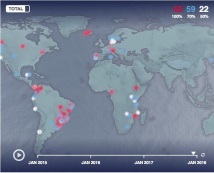 February 2018